Беседуем о птицах.Родителям рекомендуется:1. Побеседовать о птицах:- выучить с ребёнком названия перелётных птиц (грач, скворец, утка, гусь, аист, ласточка) и уточнить их отличительные признаки;- повторить основные признаки по которым птицы объединяются в понятие «ПТИЦЫ» (покрыты перьями, имеют крылья и умеют летать, вылупляются из яиц);- уточните, почему птицы называются «ПЕРЕЛЁТНЫМИ» (грач, скворец, утка, гусь, аист, ласточка – это перелётные птицы, потому что улетают на зиму в тёплые края из-за отсутствия корма и холода в наших краях);- объясните ребёнку, что прилёт птиц из тёплых краёв является одной из примет весны.2. Понаблюдайте за прилетевшими птицами (можно из окна) Обратите внимание ребенка на грачиные гнезда и скворечники, около которых суетятся птицы.3. Рассмотрите перелетных птиц на картинках.Покажите и назовите вместе с ребенком части тела птиц и укажите их назначение: туловище, голова, крылья, хвост, лапки, когти, глаза, клюв; клювом птица клюёт пищу, крылья нужны птице для полёта4. Объясните значение слов:стая (группа птиц, «семья»), гнездо («дом», который птицы сами вьют-строят из веточек,  а потом откладывают и высиживают яйца), скворечник («дом» для птиц, который построили люди из досок), птичьи трели (звонкое птичье пение), вить (строить), высиживать (сидеть на яйцах, согревая их теплом своего тела, чтобы вылупились птенцы).5. Упражнение «Где сидит/стоит птица?»(закрепить  употребление  существительного в предложном падеже с предлогом -НА).На листочке бумаги можно нарисовать картинки-подсказки (забор, травка, дерево, ветка дорога, крыша, пень). Взрослый называет перелётную птицу и задаёт вопрос:  Где сидит ласточка?Ласточка сидит на крыше.Грач сидит на заборе.Гусь стоит на дороге.Утка сидит на пне.Скворец сидит на ветке.Аист стоит на траве. И т.д.6. Упражнение «У кого сколько?»(закрепляем употребление существительного в родительном падеже и согласование с числительным):Скажи, сколько у ласточки крыльев? У ласточки два крыла.( лапок, хвостов, голов, клювов, перьев, глаз, когтей и т.д)7. Упражнение «Исправь ошибку»(развитие пространственного восприятия).У ласточки впереди хвост. Нет, у ласточки впереди голова.У грача сзади клюв.   Нет,….У утки вверху лапы.У гуся внизу крылья.У аиста сбоку хвост.8. Выразительно прочитайте ребенку текст. Предложите вместе с вами сделать пальчиковую гимнастику. Выучите с ребёнком текст пальчиковой гимнастики.-Ласточка, ласточка, -      На каждую строчку большой палец Милая касаточка,-           «здоровается» дважды с каждымТы где была, -                    пальчиком, начиная с указательного,Ты с чем пришла? -          сначала на правой, потом на левой руке.-За морем бывала, Весну добывала. Несу, несу Весну-красну!Жду ваших видеозанятий!Приложение.Лабиринт
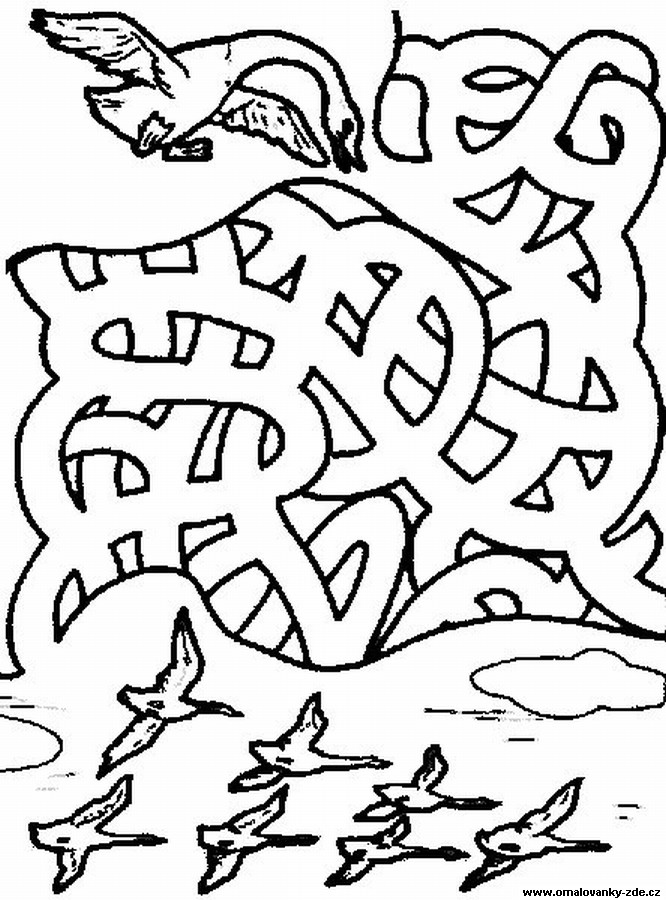 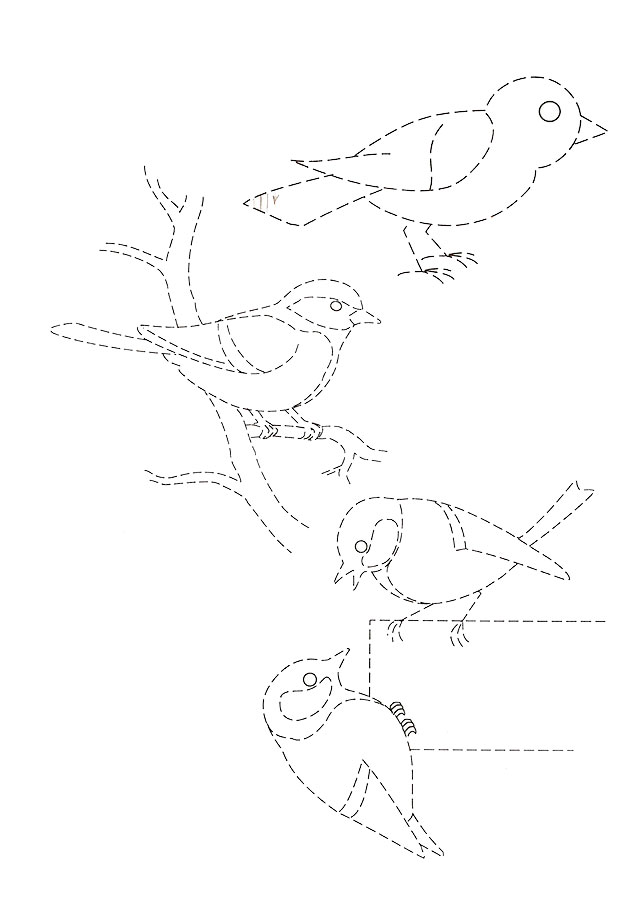 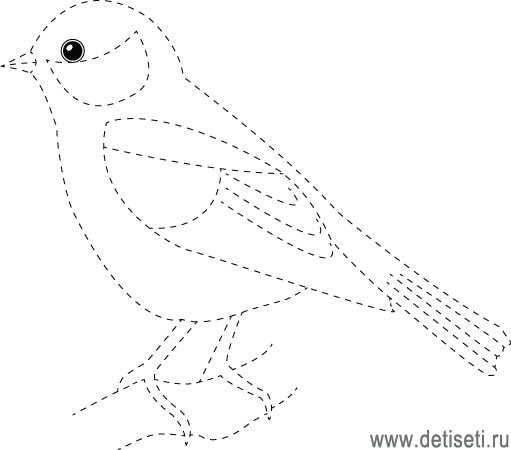 
Рисуем птиц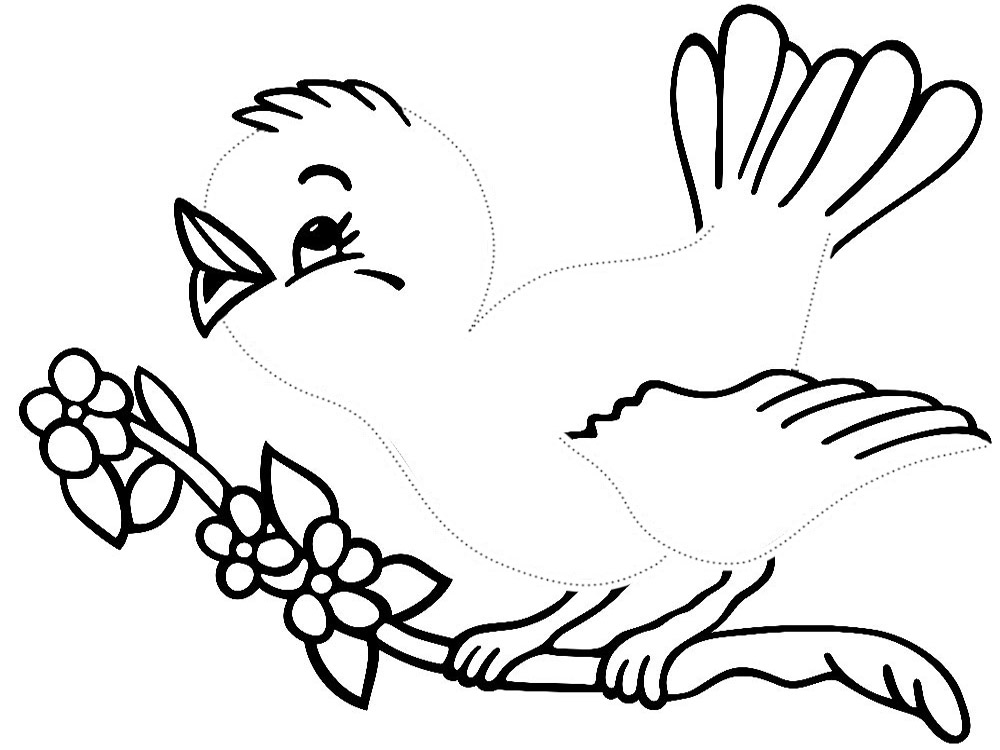 